ПРИКАЗ2 июля 2021                                                                                                            №88-одг. Горно-АлтайскО внесении измененийв Инструкцию о порядке организации работы с обращениями гражданв Министерстве здравоохранения Республики Алтай,утвержденную приказом Министерства здравоохранения Республики Алтай от 20 мая 2021года № 64-од	На основании подпункта 2 пункта 9 Положения о Министерстве здравоохранения Республики Алтай, утвержденного постановлением Правительства Республики Алтай от 16 июля 2009 года № 160 «Об утверждении Положения о Министерстве здравоохранения Республики Алтай и признании утратившими силу некоторых постановлений Правительства Республики Алтай», приказываю:В Инструкцию о порядке организации работы с обращениями граждан в Министерстве здравоохранения Республики Алтай, утвержденную приказом Министерства здравоохранения Республики Алтай от 20 мая 2021 года № 64-од «Об утверждении Инструкции о порядке организации работы с обращениями граждан в Министерстве здравоохранения Республики Алтай», внести следующие изменения:в пункте 16 слова «регистрируются под одним номером» заменить словами «формируются в одно дело»;в пункте 21 слова «рассматриваются в течение 5 дней» заменить словами направляются в течение 5 дней»;в пункте 24 слова «а также в случаях проведения ведомственного контроля качества оказания медицинской помощи» заменить словами «а также в случае направления запроса, предусмотренного частью 2 статьи 10 Федерального закона № 59-ФЗ»;в пункте 30 слова «Министерства здравоохранения Республики Алтай» заменить словом «министерства». Врио министра                                                                                     Л.Г.ГригоричеваРЕСПУБЛИКА АЛТАЙ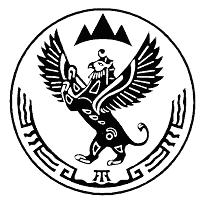 АЛТАЙ РЕСПУБЛИКАМИНИСТЕРСТВО ЗДРАВООХРАНЕНИЯРЕСПУБЛИКИ АЛТАЙАЛТАЙ РЕСПУБЛИКАНЫН СУ-КАДЫК КОРЫЫР МИНИСТЕРСТВОЗЫ